CCMC Student Research Contest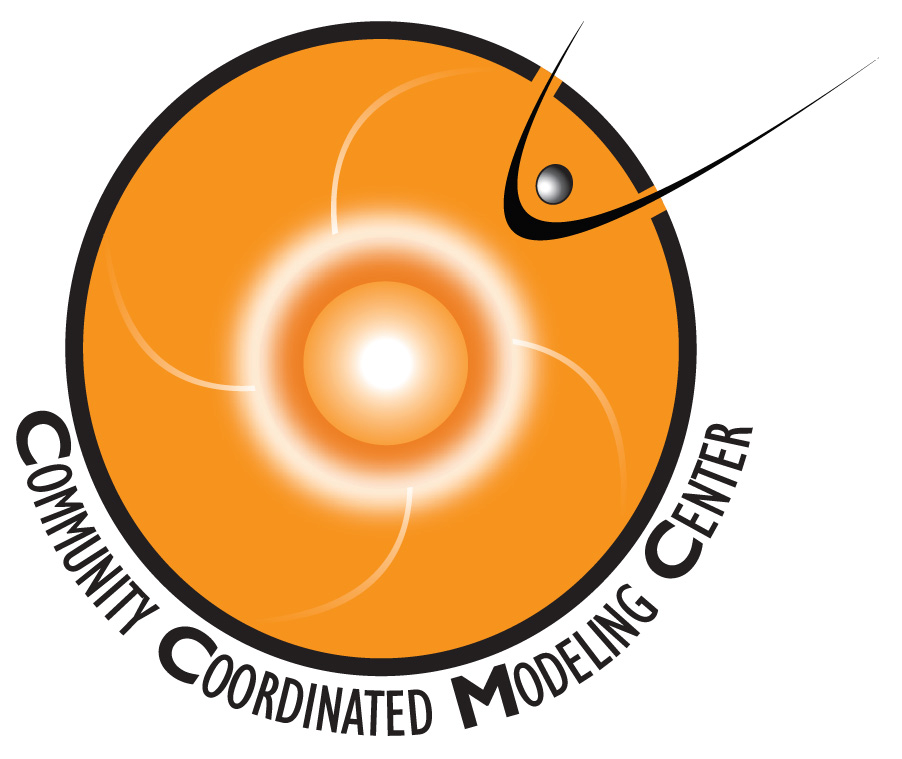 Application Deadlines: Space Weather category: February 18, 2014Solar, Magnetosphere, and Ionosphere categories: May 1, 2014NAME (Last, First, Middle Initial)____________________________________________________________________________AFFILIATION ____________________________________________________________________________ADDRESS & PHONE NUMBER ____________________________________________________________________________CITY: ________________________________________ STATE: ________  ZIP: ___________EMAIL:______________________________________________________________________WHAT DEGREE ARE YOU WORKING TOWARDS: ____________________________________________________________________________SUPERVISOR NAME & PHONE NUMBER____________________________________________________________________________FIELD(S) OF INTEREST Solar  Heliosphere  Magnetosphere  Ionosphere  Thermosphere  Space Weather  Other ( please specify ) _______________________________________________________TITLE OF RESEARCH PROJECT ________________________________________________CCMC TOOLS USED ____________________________________________________________________________If your project is selected, which conference do you prefer? Space Weather Week (Feb. 18 deadline only!)  SHINE   GEM    CEDAR